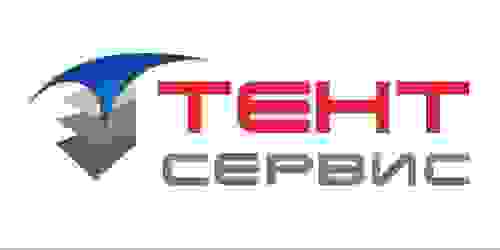 «Утверждаю»Директор ООО «Тент-Сервис»____________Загертдинов Н.К.ООО «Тент-Сервис»   РТ, 420073,г.Казань, ул.А.Кутуя,1618 (843) 298-37-29, 240-40-54, 240-40-64tentservis@list.ruПрайс на ремонт автомобильных тентов на 09.01.2017№Виды работыВиды работыЕд.изм.Стоимость работ (руб.)1 Прямой порезПрямой порезп/м500/4002Угловой порезУгловой порезп/м6003Частично замена тента Частично замена тента м²6504Ремонт угловРемонт угловшт4005Замена люверсаЗамена люверсашт506Замена скобы Замена скобы шт507Замена ремня ПВХЗамена ремня ПВХп/м1408Замена ремня ЛРТКЗамена ремня ЛРТКп/м609Троссø6Троссø6п/м4010Наконечник тросса (имп.)Наконечник тросса (имп.)шт10011 Замена заднего клапанаЗамена заднего клапанам²40012Замена крышиЗамена крышим²30013Ремонт пологовп/мп/м280(с работой, с исходным материалом, заплатка и шов)